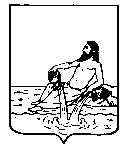 ВЕЛИКОУСТЮГСКАЯ ДУМАВЕЛИКОУСТЮГСКОГО МУНИЦИПАЛЬНОГО РАЙОНАР Е Ш Е Н И Е   от         22.12.2021           №   75                  ___________________________________________________________________________                   ______________________г. Великий УстюгО внесении изменений в Положение о муниципальной службе в органах местного самоуправления Великоустюгского муниципального района, утвержденное решением Великоустюгской Думы от 28.03.2008 N 38В соответствии с Федеральным законом от 01.07.2021 № 255-ФЗ «О внесении изменений в Федеральный закон «Об общих принципах организации и деятельности контрольно-счетных органов субъектов Российской Федерации и муниципальных образований», Законом Вологодской области от 01.12.2021 N 4993-ОЗ "О внесении изменений в закон области "О регулировании некоторых вопросов муниципальной службы в Вологодской области", руководствуясь статьей 21 Устава Великоустюгского муниципального района,Великоустюгская Дума РЕШИЛА:1. Внести в Положение о муниципальной службе в органах местного самоуправления Великоустюгского муниципального района, утвержденное решением Великоустюгской Думы от 28.03.2008 N 38 (далее – Положение) следующие изменения: 1.1. В пункте 2.4. раздела 2 Положения подпункты 4, 7, 8 признать утратившими силу.2. Настоящее решение вступает в силу после официального опубликования.Глава Великоустюгскогомуниципального района                                                               А.В. Кузьмин                                                                                             